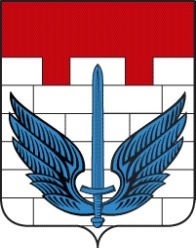 ЗАКРЫТОЕ АДМИНИСТРАТИВНО-ТЕРРИТОРИАЛЬНОЕ ОБРАЗОВАНИЕ Локомотивный городской округ Челябинской областиУважаемые граждане!Обращения, содержащие сведения о фактах коррупцииможно направить:на почтовый адрес: 457390, Челябинская область, пос.Локомотивный, ул.Мира,60, Администрация городского округана адрес электронной почты:AdminLGO@rambler.ru сообщить по телефону «горячей линии»:8-35133-56766использовать:специальный «Ящик доверия» для обращений граждан по фактам коррупционной направленности, установленный  в холле Управления социальной защиты населения (п.Локомотивный, ул.Мира,60, 1 этаж)